Pesterzsébet, 2017. június 5.ifj. Takaró Tamás, lelkészPünkösd II.Lectio: Apostolok cselekedetei 2, 1-4„És mikor a pünkösd napja eljött, mindnyájan egyakarattal együtt valának. És lőn nagy hirtelenséggel az égből mintegy sebesen zúgó szélnek zendülése, és eltelé az egész házat, ahol ülnek vala.És megjelentek előttük kettős tüzes nyelvek és üle mindenikre azok közül. És megtelének mindnyájan Szent Lélekkel, és kezdének szólni más nyelveken, amint a Lélek adta nékik szólniok.”Alapige: Lukács 24, 49Jézus mondja: „És ímé én elküldöm ti reátok az én Atyámnak ígéretét; ti pedig maradjatok Jeruzsálem városában, mígnem felruháztattok mennyei erővel.”Kedves Testvérek! Keresztyénnek lenni annyit jelent, mint Krisztust követő életet élni. A Biblia szerint az, hogy valaki keresztyén emberré legyen, egyszerre Isteni munka és emberi felelősség kérdése. Nem csupán emberi meggondolás, akarat függvénye. Nem azt tanítja a Szentírás, hogy azok, akik hívő, templomba járó emberek gyerekeikként szintén gyülekezetbe járnak és belenőttek a hívő közegbe; a Biblia mértéke szerint automatikusan keresztyének is lennének. Mert keresztyén az, aki Krisztust követi. Sem a nagyszüleink, sem a szüleink hite, nem a miénk. A Biblia szerint az üdvözítő hit Isten ajándéka és munkája. Ez az Isten, emberben elvégzett munkája független attól, hogy valaki rövid ideje került egy hívő közösségbe, vagy mint a lelkipásztor, presbiter gyereke belenőtt a gyülekezetbe. Isten alakítja úgy minden keresztyénné váló ember életét, hogy ige közelbe kerüljön, és egy hívő közösségbe kezdjen járni. Másik oldalról pedig a keresztyénné létel az ember részéről, megvalósításra váró feladat is. Az a mi felelősségünk, hogy Isten megszólító igéivel mi történik bennünk. Az embernek is van felelőssége és tenni valója, hogy keresztyénné, Krisztust valóban követő életté legyen. A keresztyénné válás szorosan összefügg a mai ünnepi igével. Mert pünkösd nélkül nincsen élő egyház. A Szentlélek eljövetele nélkül nem volna keresztyénség. Nincs krisztusi jellem, a Szent Lélek gyümölcsei nélkül. Nincs áldott missziói szolgálat, a tűzbe hozó Lélek nélkül. Kedves Testvérek, ahogyan egy ember hitre jutása sem előzmények nélkül, úgy pünkösd sem előzmények nélkül következett el. Az Úr Jézus éveken át hintette az élet magvait. Magvetés volt minden prédikációja, beszéde, tanítása. Magvetés volt az, ahogyan tanította az embereket imádkozni. Áldott magvetés volt a nagypénteken értünk kihullott vére. Magvetés volt a húsvéti feltámadása majd a menybemenetele. Nagyon sokan látták Jézus tetteit és tömegek hallották mindazt, amiket mondott. Ezek a szent magok az emberekben ugyan láthatatlan módon, mégis növekedni kezdtek. Különösen azoknak a szívében, akik sok időt töltöttek el Jézus közelében. Pedig sokáig úgy tűnt, hogy az Úr Jézus minden szava és tette hatástalan és eredménytelen. Még húsvét után is arról olvasunk, hogy a tanítványok nagyobb része, Péter vezetésével, visszatérnek a halászhálóikhoz. Még pünkösd előtt is arról hallunk, hogy Jézus tanítványai egy jeruzsálemi házban bujkálnak. Első ránézésre úgy látszik, hogy Jézus ügye nemhogy világhódító útra nem indul, de még Jeruzsálemben sem jut senki élő hitre. Sokáig úgy tűnt, hogy a magok elhaltak a földben. Nincs élő egyház, nem valósul meg a jézusi parancs, hogy menjetek e széles világra és hirdessétek az evangéliumot. A keresztyén misszió elképzelhetetlen pünkösdig. Csak egy csapat fáradt ember bujkál a hatóságok elől, egy jeruzsálemi felházban.Aztán eljött pünkösd napja. Így kezdődik mai igénk. Eljött egy nap, amiről csak néhány ember tudott és talán bizakodva várt, hogy tényleg eljön. Egyszer jött egy nap, amire egyébként nem számított a világ, de ami megváltoztatta a világot. Mert pünkösd megváltoztatta a történelem menetét. Amikor pünkösd napja eljött… akkor megváltozott minden. A Jézus által hintett életmagok beértek, termőre fordultak és megkezdődött a soha véget nem érő aratás. A tanítványok Szentlélektől átitatottan kiállnak, prédikálni kezdenek és újjászületik és megtér háromezer ember. Micsoda aratás! Milyen különös az is, hogy Ószövetség népe a pünkösdöt az aratás ünnepének tartotta. A betakarítást ünnepelték ekkor, ami az életet jelentette számukra. Pünkösdkor megkezdődik egy szent aratás. Mindaz, amiért Jézus Krisztus eljött ebbe a világba elkezdett megvalósulni. Mindaz, amiről beszélt, és amit a tettével nagypénteken és húsvétkor megpecsételt, elkezdték megérteni, befogadni az emberek. Miért történt ez? Nem emberek döntöttek így, hanem Isten. Ezt jelzi az első mondat. „Amikor eljött pünkösd napja.” Nem azért jött el ez a nap, mert a tanítványok jobban hittek, mint korábban, mert jobb emberek lettek, mint húsvét előtt voltak. Hanem azért, mert Isten úgy döntött minden időnek előtte, hogy egyszer eljön az a nap, amikor Jézus Lelke beleárad ebbe a világba. S a sokféle Jézus által elvetett ige magvakat már befogadott tanítványokkal kezdi meg az Ő csodálatos munkáját. A keresztyén missziót. Nem emberek akaratán, döntésén múlott pünkösd. Isten hozta el.Azonban a tanítványok mégiscsak tehettek valamit azért, hogy az életükben valósággá lehessen pünkösd. „És amikor pünkösd napja eljött, mindnyájan egy akarattal együtt voltak.” Ekkor történt a Szentlélek kiáradása. Kedves Testvérek, távol, vagy rejtve marad Isten Szentlelke azoktól, akik külön utakon járnak. Még inkább azoktól, akik keresztyénnek vallják magukat, de szembefordulnak egymással. A Szentlélek az egység Lelke is. Azt munkálja, hogy az egyháztagok testvérekké legyenek. Ott szeret lakozni, oda szokott menni, ahol az egység érvényesül. Nézzétek, pünkösdkor a tanítványok mindnyájan egy akarattal együtt voltak! Hogyan voltak együtt? Mit tettek pünkösd előtt?„Ezután (a tanítványok) visszatértek Jeruzsálembe az Olajfák hegyéről, amely Jeruzsálem közelében van egy szombatnapi járóföldre. Amikor hazatértek, felmentek a felső szobába, ahol meg voltak szállva … Ezek valamennyien egy szívvel és egy lélekkel kitartóan vettek részt az imádkozásban, az asszonyokkal, Jézus anyjával, Máriával és testvéreivel együtt.” Ap. Csel. 1: 12-14. Egy szívvel és egy lélekkel kezdtek imádkozni. Kedves Testvérek, számunkra is üzenet ez, miközben várjuk életünk sokféle nyomorúsága között a szabadulást, megerősödést, isteni beavatkozást, hogy hogyan készülünk erre. Civakodva nem lehet. A másikat bántva, megítélve, nem lehet. Irigy szívvel sem. De lehet várnia a közösségnek és egyénnek Jézus Lelke eljövetelét kitartó imádkozással, a másikat testvérnek látva, szeretve, közösen könyörögve. Az elmúlt héten az egyik pünkösdi előkészítő estén erről is volt szó. Milyen nagy áldás lehetősége az gyülekezetünkben, hogy minden korosztály találhat a vasárnapi istentisztelet mellett, kis kört is magának. Ezért szerveztük a hétközi csoportokat. Ezeken az órákon az egyháztagok testvérekké válhatnak, megismerhetik egymást, közösen könyöröghetnek, alkalmak után van mód beszélgetni is. Úgy kellene, ez az egy szív és egy lélek is, amiről az imént hallottunk! Azt is jelenti ez, hogy azok az emberek szerették egymást. Pedig nagyon különbözőek voltak egymástól. Olyan jó volna a sokszor nehezen telő várakozásaink közepett ez a mód, ez a szent várakozás. Ami nem kifáraszt, hanem megerősít. „És amikor pünkösd napja eljött, mindnyájan egy akarattal együtt voltak.” Hadd húzzam alá, nem azért jött el a Szentlélek, mert ők egy akaraton voltak és imádkoztak. Fordítva. Isten, a nagy időzítő készítette fel őket pünkösd napjára, azért imádkoztak és voltak egy akaraton. Ők azonban pünkösdre felkészíthető férfiak és nők voltak. Egy akaratra jutott emberekké lettek. Imádkozó, könyörgő közösséggé váltak! Egy akarattal cselekvő emberekké lettek! Ebben látjuk az ember felelősségét is. Isten hozta el pünkösd napját, de a tanítványoknak is volt tennivalója. Egy akaratra jutni. Mi volt az az akarat, aminek engedniük kellett? Mi volt az, ami tetszik Isten kiáradó Lelkének? Mi volt az az akarat, amihez igazodnia kellett Péternek, Tamásnak, Jakabnak, Jánosnak, Máriának, Jézus családjának?Kedves Testvérek, világosan látjuk a pünkösdi történetből, hogy az a jézusi akarat volt! A tanítványok Jézus Krisztus parancsára voltak egy helyen. „Amikor együtt volt velük, megparancsolta nekik: Ne távozzatok el Jeruzsálemből, hanem várjátok meg az Atya ígéretét, amelyről hallottátok tőlem, hogy János vízzel keresztelt, ti pedig nemsokára Szentlélekkel kereszteltettek meg.” ApCsel 1:4-5. Kedves Testvérek, a Szentlélek kitöltetése úgy történt, hogy emberek egy akaraton voltak, az Úr Jézustól kapott parancs szerint. Ebből is oly sokat tanulhatunk, akárhol is tartunk a hitben. Keresni Jézus akaratát, igyekezni nem csak hallani, de megélni, amit Ő mondott. Aki csak hallja az igét, de nem enged Neki, az mindig kívül fog maradni a lényegen. Jézus életéből fog kimaradni! Jézus pedig az Ő életéből! A Szentlélek Isten előtt kedves dolog, ha egy ember, egy család, egy közösség, Jézus akaratához igazítja magát. Most csak egy példát hozok előtökbe. Meghallgatjuk hétről-hétre a templomban: Jézus megbocsátott néked, bocsáss meg Te is az ellened vétőnek. Minden alkalommal könyörögjük az úri imában: „Bocsásd meg a mi vétkeinket, amiképpen mi is megbocsátunk az ellenünk vétkezőknek.” S de sokak lelkében ott él a megbocsátani nem tudás. Akkor pedig minden hiába. A meg nem bocsátásunk nem engedi, hogy egy akaratra jussunk a másikkal. A tartogatott haragunk, indulatunk, gyűlöletünk megosztja azt a közösséget, ahová tartozunk. A meg nem bocsátó szív szeretetlen, ezért nem ismerheti Istent, Aki a Szeretet. Jézus akaratának tudatosan engedni, ez is készíti a szívünket arra, hogy Ő maga belépjen a világunkba Lelke által. A tanítványok pünkösdkor egy akaratra jutottak, mégpedig Jézus akaratára. Ezért imádkoztak egy szívvel és egy lélekkel, igazi szeretetközösségként. Ebben is egy korábbi jézusi ige mag felnövekedését, megvalósulását tapasztalták meg a tanítványok: „Ismét, mondom néktek, hogy ha ketten közületek egy akaraton lesznek a földön minden dolog felől, a mit csak kérnek, megadja nékik az én mennyei Atyám. Ahol ugyanis ketten vagy hárman összegyűlnek a nevemben, ott vagyok közöttük.” Mt. 18:19. És Jézus Lelke által megjelent köztük pünkösdkor.„És megjelentek előttük kettős tüzes nyelvek és üle mindenikre azok közül. És megtelének mindnyájan Szent Lélekkel, és kezdének szólni más nyelveken, amint a Lélek adta nékik szólniok.” Még erről az első pünkösdi csodának kísérő jeléről hadd szóljak. Ebben a Szentlélek kitöltetését kísérő különleges, egyszeri jelenségben tükröződik természete. Útjai, megjelenései kiszámíthatatlanok, de valósága nem kétséges azok számára, akik megtapasztalták jelenlétét. Lángolásra gyújtja az emberek szívét, akinek átadja mennyből való ajándékát, az szolgálni kezdi vele az embereket. A néma, gyáva tanítvány száját beszédre, szent beszédre, tanúságtételre indítja. Bizonyságtételre felbuzdító erő a Lélek.Az a tűz pedig, amelyet gerjeszt, tovább terjed. Háromezren születtek újjá és tértek meg ezen a napon. Minden újjászületés és megtérés egy kis pünkösd. Annak, aki átélte az bizonyosan tudja. Akár egy közösség, akár egy ember életében történik ez meg, ugyanaz lesz a tapasztalatunk, mint az első pünkösdkor: kiáradt Jézus Lelke az életembe. Megragadott. Birtokba vett. Átforrósított. 2010-ben Dömsödön sokan átéltük mit jelent pünkösd. Soha előtte, sem az óta olyan erővel nem éreztem Jézus Lelkének a jelenlétét, mint ott akkor. Átjárta a tábort az Ő Lelke. Sokak szívében gyulladt fény. Nem felejtem el azt, ahogyan imádkoztak azok a fiatalok. Hogy milyen egység és szeretet járta át a közösséget. Hányan siratták el a bűneiket és indultak el egy komoly hívő életre. És az óta is közülük milyen sokan szolgálják az Urat! És igen, különös jeleket is tapasztaltunk. Volt, aki álmot álmodott, ami aztán másnap megtörtént. Nem mi képzeltük be magunknak, nem is mi mentünk vissza az apostoli korba. A Szentlélek jött el közénk! Mert eljön ma is, ahol, amikor akar, megjelenik és megújulást hoz. Őt nem köti tér idő, emberi elgondolás, mert szabad. Befejezem azzal, hogy bíztatlak, hívd a saját életedbe Jézus Lelkét. Bíztat is Isten igéje minket erre: „Kérjetek Szentlelket!” Bíztatlak, hogy hívd Őt a családodba is. Oly sok teher és megfáradottság közepett, hívhatod Jézus Lelkét a Tieid körébe. S úgy kellene, hogy jöjjön magyar népünk életébe, megújulást, szent ébredést hozva. És hívhatjuk és hívjuk Jézus Lelkét Európába újra, mint ahogy jött az apostoli korban, hogy a mi tágabb lakóhelyünk, kontinensünk, ne vesszen el, ne eméssze fel önmagát. „Jövel Szentlélek Úristen, töltsd be szíveinket egészen.” Ámen!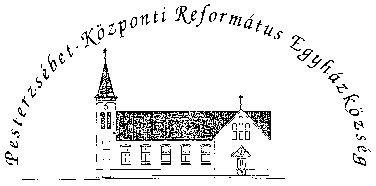 Pesterzsébet-Központi Református Egyházközség1204 Budapest, Ady E. u. 81.Tel/Fax: 283-0029www.pkre.hu   1893-2017